pedigree of Hank vom Weinbergblick 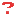 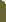 I. parentsII. grandparentsIII. great-grandparentsIV. great-great-grandparents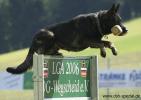 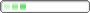 Vito vom Waldwinkel (GSH-S)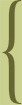 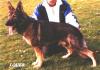 Tom van 't Leefdaalhof (GSH-S)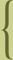 Qerry von Haus Antverpa (GSH-S)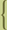 Orry von Haus Antverpa (GSH-S)Vito vom Waldwinkel (GSH-S)Tom van 't Leefdaalhof (GSH-S)Qerry von Haus Antverpa (GSH-S)Bella vom Kirchgraben (GSH-S)Vito vom Waldwinkel (GSH-S)Tom van 't Leefdaalhof (GSH-S)Ruth van 't Leefdaalhof (GSH-S)Pax van't Leefdaalhof (GSH-S)Vito vom Waldwinkel (GSH-S)Tom van 't Leefdaalhof (GSH-S)Ruth van 't Leefdaalhof (GSH-S)Siggi vom Steingold (GSH-S)Vito vom Waldwinkel (GSH-S)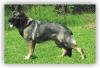 Dixi vom Hause Santiages (GSH-S)Fado von Karthago (GSH-S)Harro aus der Lechrainstadt (GSH-S)Vito vom Waldwinkel (GSH-S)Dixi vom Hause Santiages (GSH-S)Fado von Karthago (GSH-S)Afra vom Stoppenberger Land (GSH-S)Vito vom Waldwinkel (GSH-S)Dixi vom Hause Santiages (GSH-S)Jenny vom Bayerischen Oberland (GSH-S)Uwe vom Kirschental (GSH-S)Vito vom Waldwinkel (GSH-S)Dixi vom Hause Santiages (GSH-S)Jenny vom Bayerischen Oberland (GSH-S)Trusa vom Busecker Schloß (GSH-S)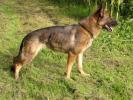 Foxi vom Haus Pixner (GSH-S)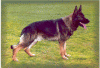 Cherokee von den Wölfen (GSH-S)Ahron von Granit Rose (GSH-S)Brutus vom grauen Stern (GSH-S)Foxi vom Haus Pixner (GSH-S)Cherokee von den Wölfen (GSH-S)Ahron von Granit Rose (GSH-S)Bora vom Schwarzen Milan (GSH-S)Foxi vom Haus Pixner (GSH-S)Cherokee von den Wölfen (GSH-S)Fina vom Hainpark (GSH-S)Jasso von Karthago (GSH-S)Foxi vom Haus Pixner (GSH-S)Cherokee von den Wölfen (GSH-S)Fina vom Hainpark (GSH-S)Wally aus dem Weinsbergtal (GSH-S)Foxi vom Haus Pixner (GSH-S)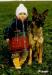 Mary vom Haus Pixner (GSH-S)Ernst vom Weinbergblick (GSH-S)Lewis von Malatesta (GSH-S)Foxi vom Haus Pixner (GSH-S)Mary vom Haus Pixner (GSH-S)Ernst vom Weinbergblick (GSH-S)Carmen vom Haus Pixner (GSH-S)Foxi vom Haus Pixner (GSH-S)Mary vom Haus Pixner (GSH-S)Fenja vom Haus Pixner (GSH-S)Ilko vom Peko Haus (GSH-S)Foxi vom Haus Pixner (GSH-S)Mary vom Haus Pixner (GSH-S)Fenja vom Haus Pixner (GSH-S)Lona vom Bayerischen Oberland (GSH-S)